Formulaire de soumission d'étude de cas COVID-19 sur la protection de l'enfanceVeuillez partager vos études de cas et vos exemples pratiques ! Partager vos succès et vos défis et la façon dont vous ou d'autres personnes adaptez vos réponses et vos stratégies pendant les différentes étapes de la crise de Covid-19 est essentiel pour acquérir une compréhension complète des problèmes et des	pratiques émergentes dans ce domaine. Nous apprécions le temps que vous prenez pour partager ces informations essentielles.ObligatoireVeuillez fournir un titre court pour l'étude de cas que vous soumettez. *Quelle est la norme CPMS la plus pertinente pour votre étude de cas ? *Ne marquez qu'un seul ovale.Norme 1 : Coordination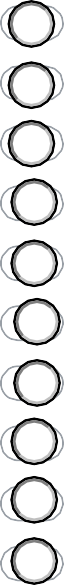 Norme 2 : Ressources humaines Norme 3 : Communication et plaidoyerNorme 4 : Gestion du cycle de programme Norme 5 : Gestion de l'informationNorme 6 : Suivi de la protection des enfants Norme 7 : Dangers et blessuresNorme 8 : Maltraitance physique et psychologique Norme 9 : Violence sexuelle et sexiste (SGBV) Norme 10 : Santé mentale et détresse psychosociale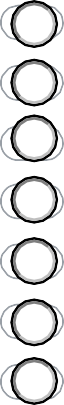 Norme 11 : Enfants associés aux forces armées ou aux groupes armés Norme 12 : Travail des enfantsNorme 13 : Enfants non accompagnés et séparésNorme 14 : Appliquer une approche socio-écologique à la programmation de la protection de l'enfance Norme 15 : Activités de groupe pour le bien-être de l'enfantNorme 16 : Renforcement des environnements familiaux et de soins Norme 17 : Approches au niveau communautaire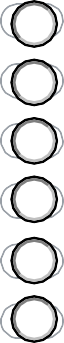 Norme 18 : Gestion des casNorme 19 : Protection de remplacement Norme 20 : Justice pour les enfantsNorme 21 : Sécurité alimentaire et protection de l'enfance Norme 22 : Moyens de subsistance et protection de l'enfance Norme 23 : Éducation et protection de l'enfance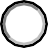 Norme 24 : Santé et protection de l'enfance Norme 25 : Nutrition et protection de l'enfanceNorme 26 : Eau, assainissement et hygiène (WASH) et protection de l'enfance Norme 27 : Hébergement et installation et protection de l'enfanceNorme 28 : Gestion des camps et protection des enfantsVeuillez vérifier toute autre norme pertinente pour votre étude de cas.Cochez tout ce qui s'applique.Norme 1 : CoordinationNorme 2 : Ressources humaines Norme 3 : Communication et plaidoyerNorme 4 : Gestion du cycle de programme Norme 5 : Gestion de l'informationNorme 6 : Suivi de la protection des enfants Norme 7 : Dangers et blessuresNorme 8 : Maltraitance physique et psychologique Norme 9 : Violence sexuelle et sexiste (SGBV) Norme 10 : Santé mentale et détresse psychosocialeNorme 11 : Enfants associés aux forces armées ou aux groupes armés Norme 12 : Travail des enfantsNorme 13 : Enfants non accompagnés et séparésNorme 14 : Appliquer une approche socio-écologique à la programmation de la protection de l'enfance Norme 15 : Activités de groupe pour le bien-être de l'enfantNorme 16 : Renforcement des environnements familiaux et de soins Norme 17 : Approches au niveau communautaireNorme 18 : Gestion des casNorme 19 : Protection de remplacement Norme 20 : Justice pour les enfantsNorme 21 : Sécurité alimentaire et protection de l'enfance Norme 22 : Moyens de subsistance et protection de l'enfance Norme 23 : Éducation et protection de l'enfanceNorme 24 : Santé et protection de l'enfance Norme 25 : Nutrition et protection de l'enfanceNorme 26 : Eau, assainissement et hygiène (WASH) et protection de l'enfance Norme 27 : Hébergement et installation et protection de l'enfanceNorme 28 : Gestion des camps et protection des enfantsQuelle est la géographie principale de votre étude de cas ?Ne marquez qu'un seul ovale.Pays Région GlobalSauter à la question 5 Sauter à la question 6 Sauter à la question 7Veuillez saisir le nom du pays concerné dans l'espace ci-dessous.Veuillez saisir le nom de la région concernée dans l'espace ci-dessous..Description de l'étude de casEn un paragraphe maximum, décrivez le défi auquel est confrontée la réponse de protection de l'enfance et comment vous avez cherché à le relever.En un ou deux paragraphes, décrivez votre réponse. Incluez des précisions sur les mesures qui ont été prises ainsi que sur les acteurs qui ont participé et les rôles qu'ils ont joués.Dans un paragraphe, décrivez les enseignements tirés de la mise en œuvre de votre réponse.Dans un paragraphe, décrivez les résultats de votre initiative. Soulignez les résultats positifs pour les enfants et les familles.SuiviVeuillez saisir votre nom (prénom et nom) dans la zone de texte ci-dessous. *Quelle organisation ou institution représentez-vous ? *Veuillez fournir une adresse électronique où nous pouvons vous joindre pour le suivi lié à l'étude de cas. *Aux fins de partage, avons-nous la permission de créditer l'étude de cas à vous et/ou à votre organisation ? Cochez toutes les cases qui s'appliquent. *Cochez tout ce qui s'applique.Vous pouvez utiliser mon nomVous pouvez utiliser le nom de mon organisation Veuillez ne pas utiliser mon nomVeuillez ne pas utiliser le nom de mon organisation